URZĄD MIASTA ŻYRARDOWA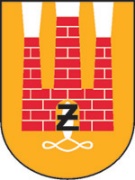 Plac Jana Pawła II Nr 1, 96-300 Żyrardów, tel.: 46 858-15-60www.zyrardow.pl, www.bip.zyrardow.plŻyrardów, dnia 06.12.2022 r. ZP.271.2.44.2022.ARINFORMACJA Z OTWARCIA OFERTZamawiający na podstawie art. 222 ust. 5 ustawy Prawo zamówień publicznych 
(Dz. U. z 2022 r., poz. 1710 ze zm.) udostępnia informację z otwarcia ofert w postępowaniu pn. „Usługi przewozu regularnego w ramach lokalnego transportu zbiorowego drogowego – komunikacja miejska na terenie Miasta Żyrardowa na linii 0 (zero emisyjna)”W terminie składania ofert tj. do dnia 06.12.2022 r. godz. 12:00 do Zamawiającego wpłynęły 2 oferty. Przed otwarciem ofert podano kwotę, jaką Zamawiający zamierza przeznaczyć na sfinansowanie zamówienia w wysokości: 204 594,52 zł.Zestawienie złożonych ofert (-) z upoważnienia Prezydenta Miasta Żyrardowa      Przemysław Kopiec     Zastępca Prezydenta Miasta ŻyrardowaLL p                                          WykonawcaCenaw złotych11MAT-BUS Sp.  z o.o. ul. Szosa 26, 28-400 Bogucice Drugie NIP: 662-182-47-81703 624,9722Przedsiębiorstwo Komunikacji Samochodowej w Gostyninie Sp. z o.o.ul. 18-go Stycznia 36, 09-500 GostyninNIP: 775-000-01-14341 259,48